以改革创新推动首都教育发展Promoting Education Development of Capital through Reform and Innovation北京教育发展研究报告·2014年卷RESEARCH REPORTON EDUCATIONAL DEVELOPMENT IN , 2014《北京教育发展研究报告·2014年卷》编委会编委会主任：方中雄编委会副主任：唐亦勤  吴晓川  桑锦龙  马  波褚宏启  张  军  熊  红  耿  申 主        编：方中雄  桑锦龙副   主   编：李  政  杨小敏  尹玉玲撰   稿   人：（按姓氏拼音排列）陈惠英  程素萍  崔玉婷  丁秀棠  杜玲玲段鹏阳  高  兵  顾瑾玉  韩淑萍  郝保伟贾美华  雷  虹  李海英  李美娟  李震英李  政  李志涛  刘海霞  刘卫珍  刘  熙卢  珂  唐科莉  王海芳  王怀宇  王  俊王  凯  王  鹏  王  玥  温  竹  徐新容杨  潇  杨小敏  杨振军  叶奕民  殷桂金尹玉玲  鱼  霞  苑大勇  张  炼  张瑞海张  熙  张  毅  张咏梅  赵丽娟  赵学勤周红霞  邹  敏  目    录前  言第一部分  综合问题研究北京市“十二五”时期教育改革和发展规划若干重点领域中期监测评估北京教育投入现状与投入体制改革趋势分析——来自京沪教育经费投入比较的启示合理调整和疏解首都教育功能的初步研究京津冀区域教育发展模式构建北京市教育督导体制机制改革：问题、挑战与对策中国“可持续发展教育十年”的特色经验与未来走向近年来发达国家教育发展政策与改革措施研究第二部分 专题问题研究北京市学前教育发展数据分析报告（2011-2013）从数据看发展——学校评价数据中的北京市小学发展状况义务教育阶段教师“县管校用”管理体制研究2013年北京市义务教育阶段学生学习生活状况调查报告首都义务教育资源均衡配置研究——完善基于省级统筹的教育财政转移支付制度北京市普通高中特色类型与创建模式研究——以70所特色项目学校为例北京市学校办学条件整体指数拟合及应用研究——来自416所学校的调查分析北京市基础教育课程改革实践模型中的三级课程整体建设理论与实践进展基于学科能力的教学指南应用研究基础教育学制实验情况分析报告北京市基础教育满意度变化分析——基于连续五年北京市区县教育工作满意度调查结果“翱翔计划”：北京市人才培养方式创新的实践探索基础教育领域政府和学校关系国际新动向及启示 信息技术与北京中等职业学校公共基础课程整合的研究与实践 首都功能定位转型与职业教育体系发展研究 北京高等教育国际化现状与分析：留学生教育的视角 北京市属高校科技竞争力提升策略研究 首都高校产学研合作教育人才培养模式创新研究 北京市民办普通高校董事会制度构建研究 北京市民办非学历高等教育机构发展现状与分类管理研究 北京高等职业教育专业布局研究——基于服务首都产业发展的视角后  记ContentsPrefacePart 1 General IssuesMid-Term Monitoring and Evaluation of Several Key Areas in Education Reform and Development Planning of Beijing Municipality during the Twelfth Five-year Plan PeriodAnalysis on Education Funds Situation and Reform Trend of the Education Input System in Beijing: Enlightenment from Shanghai’s Educational Funds Input SystemA preliminary Study on Adjusting and relieving the Function of Capital EducationConstruction of the Beijing-Tianjin-Hebei Region Education Development ModeReform of the System and Mechanism of Educational Supervision in Beijing：Problems，Challenges and CountermeasuresThe Experience and Vision of the UN Decade of ESD (2005-2014) in ChinaStudy on the Education Development Policies and Reform Measures of Developed Countries in Recent YearsPart 2 Thematic StudiesA Report on Pre-school Education Development in  (2011-2013)To See Changes From the Data—the Assessment of Development Status of  Primary Schools with School Evaluation DataA Study on Compulsory Education Teachers “Management by the County Authorities and Employment by the School”The investigation report on the experiment of basic education system in Research on Balanced Allocation of Compulsory Education Resource in Capital: Improve the Educational Financial Transfer Payment System Based on Provincial Co-ordinationResearch of the Characteristic Types and the Creation Modes of Beijing Ordinary High schools—Take the 70 Schools with Distinctive Projects for ExampleStudy on the Method and its Application in Index Fitting System of School Resources Input：Investigation and analysis from the 416 schoolsA Study on the Theoretical and Practical Development of Three-layer Curriculum Overall Construction in Practical Model in Beijing Basic Education Curriculum Reform Teaching Guide Research Based on the Subject Ability2013 Report of Students’ Learning Life Survey of Compulsory Education in BeijingChanges on Satisfaction of Basic Education in —— A Longitudinal Analysis of  Educational Satisfaction from 2009 to 2013“Wings Project”：Practice Exploration of the Innovation of Talent Cultivation
in The Research of Transform of Capital Function and Vocational Education System The International Trend and Enlightenment of the Relationship between the Government and the SchoolsResearch and Practice of Integration of Information Technology and Public Basic Courses Curriculum of Secondary Vocational Schools in Status and Analysis of Higher Education Internationalization in : Perspective of International StudentsA Strategic Study on Promoting Technology Competence in Beijing Municipal UniversitiesStudy on Innovative Practice of Industry-Study-Research Cooperative Education Talent Cultivation Models in  HEIsResearch into Construction of Beijing Non-Governmental Colleges’ Board Institutions Research on Present Situations of and Classified Regulations on the Non-Government Non-Academic Higher Learning Institutions in  A Research on the Major Layout of  Higher Vocational Education: from the Scope of Matching the Need of Capital IndustriesPostscript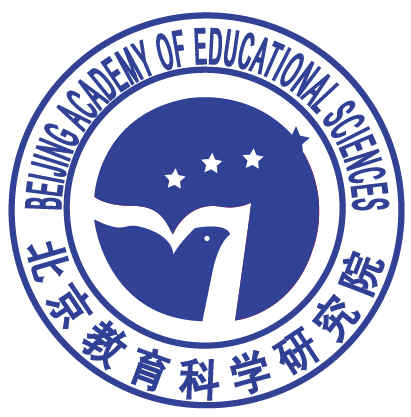 北京教育科学研究院主编：方中雄  桑锦龙